T.C.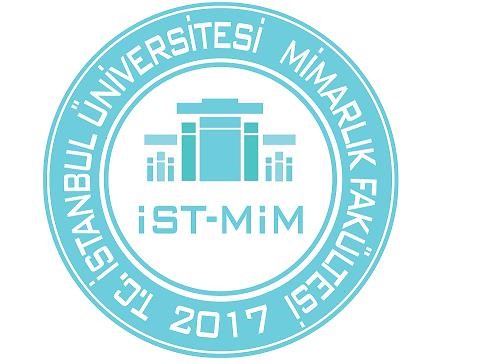 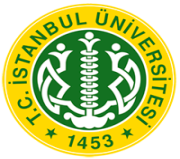 İSTANBUL ÜNİVERSİTESİMİMARLIK FAKÜLTESİ   GENEL AMAÇLI DİLEKÇETarih: ….. / ….. / 20…..MİMARLIK FAKÜLTESİ DEKANLIĞINAAşağıda belirttiğim talebimin değerlendirilmesi hususunda bilgilerinizi ve gereğini arz ederim.						İmza :Adı-Soyadı			:Bölümü/Programı		:Öğrenci Numarası		:T.C. Kimlik/YU Numarası	: Telefon			:e-posta			:Adres				:(Lütfen talebinizi aşağıdaki alana kısa, net ve eksiksiz olarak yazınız)…………………………………………………………………………………………………………………………………………………………………………………………………………………………………………………………………………………………………………………………………………………………………………………………………………………………………………………………………………………………………………………………………………………………………………………………………………………………………………………………………………………………………………………………………………………………………………………………………………………………………………………………………………………………………………………………………………………………………………………………………………………………………………………………………………………………………………………………………………………………………………………………………………………..(Önemli Not: Eksik bilgi içeren dilekçelere işlem yapılmaz)